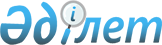 Н.М. Нәлібаевты тағайындау туралыҚазақстан Республикасы Президентінің 2022 жылғы 7 сәуірдегі № 860 Жарлығы
      Нұрлыбек Машбекұлы Нәлібаев Қызылорда облысының әкімі лауазымына тағайындалсын.
					© 2012. Қазақстан Республикасы Әділет министрлігінің «Қазақстан Республикасының Заңнама және құқықтық ақпарат институты» ШЖҚ РМК
				
      Қазақстан РеспубликасыныңПрезиденті

Қ.Тоқаев
